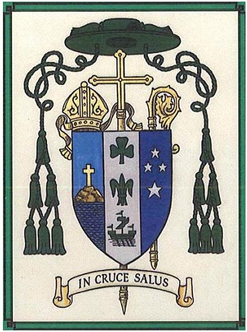 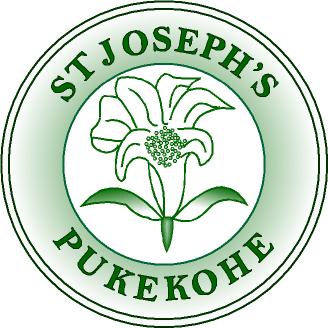 St Joseph’s Catholic SchoolPukekoheAttendance Dues 2024Attendance Dues are a compulsory payment and a condition of enrolment for all Catholic Schools in New Zealand. Attendance Dues are $$516.00 per student for 2024.  ($129.00 per term).  Attendance Dues are collected by St Joseph's Catholic School and forwarded to the school’s Proprietor, the Catholic Diocese of Auckland. Attendance dues are used to repay loans for building work, property-related costs and insurance at Catholic Schools in the Auckland Diocese.  Attendance dues are invoiced for the whole year in Term One.  Attendance Dues are not a voluntary donation.  Attendance dues are approved by the Minister of Education under the Education and Training Act 2020. Payments may be paid in full, or at the beginning of each term.  A good way to pay your child’s Attendance Dues is to set up a regular automatic payment from your bank account into ours.  Payments may be made by eftpos, cash, internet transfer, or regular automatic payments (rounded to a full dollar amount) into... St Joseph's Catholic School Pukekohe.  ASB Bank account  12 - 3023 - 0338374 - 01Special Character ContributionThe Catholic Special Character Contribution  of $60 per student each year, is collected on behalf of the Catholic Diocese of Auckland and is a tax-deductible donation.  Education and Training Act 2020.     St Joseph’s Development Trust ContributionThe St Joseph's Development Trust Contribution is collected on behalf of the Trust and is not held by St Joseph’s Catholic School. This contribution is used for the development of our school site. These funds enabled the community to build and maintain our school hall, which is not an integrated building, and to make other improvements.The suggested contribution is $200 per child each year ($50 per term).  This only applies for up to two children attending school. This is a tax-deductible donation which the Trust is extremely grateful to receive. Payments may be made by eftpos, cash, internet transfer, or regular automatic payments into... St Joseph's Catholic School Pukekohe.  ASB Bank account number 12 - 3023 - 0338374 - 01